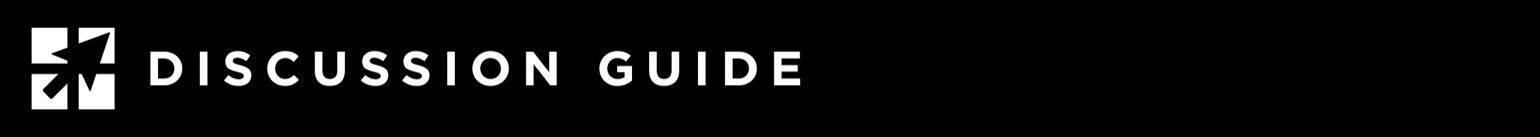 LESSONS IN MANHOOD 1: SPIRITUAL RUGGEDNESSJob 1:1, Ephesians 4:14-15, Hebrews 6:1-2, Luke 2:52, Isaiah 55:8-9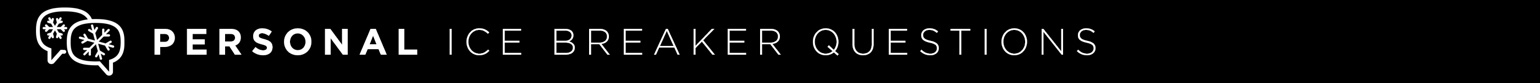 Use one of these to get the group talking about today’s topic:•	What is something rugged or tough that you have done in your life? Why did you do it?Have you ever had to live in harsh circumstances, maybe early on in your adult life, or in the military? What was it like?In what areas in our culture do you believe men are being most tested today? What can men do to develop “ruggedness” to withstand life’s tests?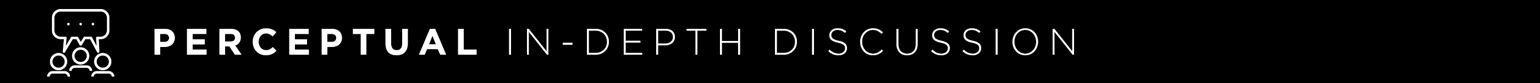 Go in-depth with these questions. Based on your available time, choose 3-4 that you believe are most thought-provoking:•	Read Job 1:1. What do you we learn about Job in this verse? What is important to know about Job’s spiritual reputation?Read Ephesians 4:14-15. How are we to mature spiritually as men? What will that look like to others?Read Hebrews 6:1-2. What do these verses teach us about maturing in manhood?Read Luke 2:52. How did Jesus mature as a man while on earth? Is this something we can emulate?What does it mean today to be “spiritually rugged?” What in our spiritual character can help us live uprightly and withstand spiritual testing?Read Isaiah 55:8-9. What do these verses indicate about God’s level of control? What do these verses indicate about trusting God?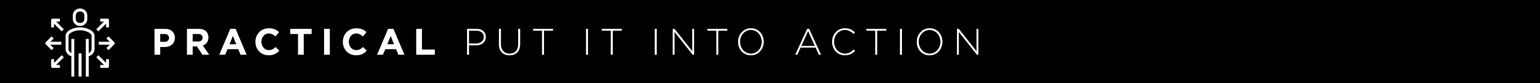 •	How might you increase your “spiritual ruggedness” this week to trust God more and endure whatever circumstances may be present in your life?•	In what areas of life could you begin trusting God more?•	Do you believe you are operating from a point of spiritual maturity in your life? If not, where could you begin working to increase your spiritual maturity this week? 